Checklista för arbete enligt Följ en-metoden med hjälp av verktygslådanNär du har arbetat fram en plan för ditt uppdrag eller projekt kan checklistan vara en hjälp för att tillsätta personella resurser.  Uppdrag:Antal supportärenden för att skapa KauID (digital identitet) har ökat med 25 % under 2020. Uppdraget är att förstå vad detta beror och minska antal supportärenden. Arbetet ska utföras under 3 månader.1. Identifiera och kartläggaPlaneras/VerktygKommentar 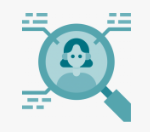 DefinieraxDiskutera med beställareHitta och bjud inIntroduktion/uppstartsmöteSamla in upplevelserService safariSkuggningUpplevelser på whiteboardSkugga medarbetare på IT-avdelningenFörstå upplevelserPost-it på tidslinjeVisualisera upplevelserIdentifiera behov2. Utveckla och verklighetstestaPlaneras/VerktygKommentar 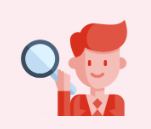 IdégenereraxHur vi gör bestäms senare, studenter och personal tillsammansTa fram och testa konceptTa fram och testa prototypUtveckla och testaxPlaneras senare, utifrån kartläggning och idégenerering3. Demonstrera och kommuniceraPlaneras/VerktygKommentar 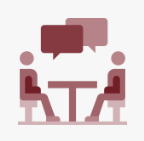 UtbildaBerättaxSprida att vi initierat detta arbete och sedan sprida resultatetKommunikationsplan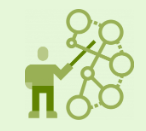 4. Förvalta och vidareutvecklaPlaneras/VerktygKommentar ÖverlämnaXEventuellt mottagande förvaltningsorganisation (om nu tjänst/verktyg utvecklas) deltar vid workshopVidareutveckla